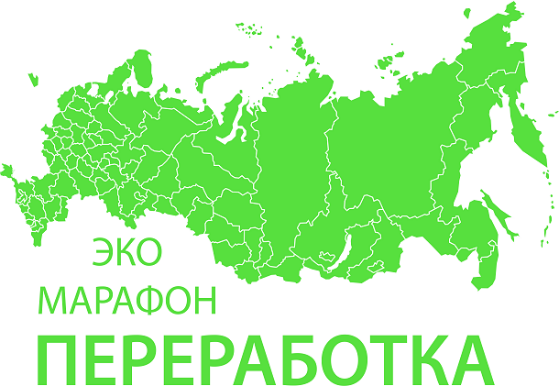 С 04 ноября по 22 ноября 2019 г. в Свердловской области пройдет Эко-марафон ПЕРЕРАБОТКА «Сдай макулатуру – спаси дерево!». Акция проходит, в виде соревнований между районами и городами области. Победители акции будут награждены премиями, благодарностями и ценными призами.Основная задача акции - привлечь внимание людей к ресурсосбережению, заставить задуматься над расточительностью использования природных ресурсов, а также внести вклад в развитие вторичной переработки отходов. Мы приглашаем к участию все учебные заведения, общественные организации, предприятия, компании, и другие учреждения всех населенных пунктов Свердловской области. Для этого нужно собрать ненужную макулатуру (необходимо собрать более 300 кг макулатуры в одном месте (это 6 стопок бумаги А4 высотой 120 см или около 850 книг (не имеющих литературной ценности), далее оставить заявку на официальном сайте акции www.сдай-бумагу.рф. Прием заявок осуществляется в течение всей акции. Отдельные граждане, желающие принять участие в акции, но не имеющие возможность собрать более 300 кг, могут обратиться по месту работы или в ближайшее учебное заведение, учреждение с предложением принять участие в акции «Сдай макулатуру – Спаси дерево!»Акция проводится при информационной поддержке:- Краудфандингпроект «Подари Дерево» www.подари-дерево.рфОргкомитет акции: 8-919-144-43-20 , е-mail акции:  96@sdai-bumagu.comДенежные премии будут перечислены участникам согласны прейскуранту:Все активные участники будут награждены благодарностями.По результатам акции будет составлен зеленый рейтинг области. Заявки на вывоз макулатуры необходимо оставлять заблаговременно на официальном сайте акции www.сдай-бумагу.рф., вывоз собранной макулатуры будет осуществляться транспортом компании переработчика согласно расписания акции.В случае, если общий результат области будет более 100 тонн (что вполне достижимо), финалисты получат ценные призы:1 место (на выбор):Аллея из 10 саженцев редких пород деревьев (манчжурский орех, дуб, явор, туя)Библиотечный фонд (30 экземпляров книг по эффективности, саморазвитию и личностному росту)Телескоп – для знакомства со звездным небом2 место (на выбор):ЭкоКинофестиваль – увлекательный видео формат для изучения принципов экологического равновесияБиблиотечный фонд (25 экземпляров книг по эффективности, саморазвитию и личностному росту)Цифровой микроскоп – для изучения окружающего мира3 место (на выбор):Уличный спортивный комплекс (турник, брусья, вертикальная лестница). В одном из дворов, на выбор победителя. Подарок от экологов спортсменам.Библиотечный фонд (20 экземпляров книг по эффективности, саморазвитию и личностному росту)Леготехник – для развития конструкторского мышления и моторикиГрафик работы акции:Акция "Сдай макулатуру - спаси дерево!" проходит 2 раза год (раз в полугодие) на регулярной основе. Практикуйте в быту культуру отдельного сбора бумаги и картона, таким образом каждый может внести вклад в сохранение лесов и уменьшение объема мусора на полигонах.Инструкция по сдаче макулатуры:Что можно приносить на акцию: глянцевые журналы, газеты, офисная бумага, тетради, крафт бумага, бумажная упаковка, картон, книги не представляющие литературной ценности и т.п. Можно сдавать архивы администраций и организаций – мы гарантируем конфиденциальную утилизацию!НЕ приносить: чеки – в них нет целлюлозы. Ламинированную и влагостойкую бумагу (одноразовая посуда и т.п.). Упаковку от яиц (это не картон, а валяная целлюлоза). Бумажные салфетки и полотенца.Как подготовить к сдаче: удалить пластиковые элементы, извлечь из файлов. Необходимо отделить металлические пружины (от старых календарей, тетрадей). Хорошо перевязать в плотные кипы или плотно и компактно сложить в коробки. Коробки развернуть и сложить. НЕРАЗОБРАНЫЕ КОРОБКИ ПРИНИМАТЬСЯ НЕ БУДУТ! (Иначе, автомобиль будет возить воздух вместо макулатуры). Гофра картон в связи с его малой удельной плотностью принимается или кипованный прессом или хорошо развернутый и компактно свернутый в объеме не более одного м3, по дополнительной заявке оставленной на сайте сдай-бумагу.рф, согласованной с организаторами акции. Если не соблюсти эти требования, то переработка гофра картона не целесообразна экологически, малый вес при большом объёме, в процессе транспортировки не перекрывает вреда от выхлопов автомобиля.удаленность от областного центра500кг1000 кг 2000кг3000кг4000кг5000кг0-50км0,5 р/кг0,7 р/кг1 р/кг1,5 р/кг2 р/кг2 р/кг51-100км0,5 р/кг0,5 р/кг0,7 р/кг1  р/кг1,5 р/кг2 р/кг101-150км0,5 р/кг0,5 р/кг0,5 р/кг0,7 р/кг1  р/кг1,5 р/кг151-200км0,5 р/кг0,5 р/кг0,5 р/кг0,5 р/кг0,7 р/кг1   р/кг201-250км0,5 р/кг0,5 р/кг0,5 р/кг0,5 р/кг0,5 р/кг0,7 р/кгДата вывоза макулатурыМуниципальное образование/городДень недели04.11.2019Ивдель понедельник04.11.2019Североуральскпонедельник04.11.2019Карпинскпонедельник04.11.2019Краснотурьинскпонедельник05.11.2019Серовскийвторник05.11.2019Сосьвинский ГОвторник05.11.2019Гаринский вторник05.11.2019Сероввторник05.11.2019Махневскийвторник05.11.2019Алапаевсквторник05.11.2019Алапаевскийвторник06.11.2019Туринскийсреда06.11.2019Новолялинскийсреда06.11.2019Нижняя Турасреда06.11.2019Качканарсреда06.11.2019Верхотурскийсреда07.11.2019Кушвачетверг07.11.2019Нижняя Салдачетверг07.11.2019Верхнесалдинскийчетверг07.11.2019Красноуральскчетверг07.11.2019Пригородныйчетверг08.11.2019Нижний Тагилпятница08.11.2019Тавдинский пятница08.11.2019Таборинский пятница08.11.2019Слободо-Туринскийпятница08.11.2019Артёмовский пятница09.11.2019ВЫХОДНОЙсуббота10.11.2019ВЫХОДНОЙвоскресенье11.11.2019Ирбитпонедельник11.11.2019Ирбитскоепонедельник11.11.2019Кировградпонедельник11.11.2019Невьянскийпонедельник11.11.2019Первоуральскпонедельник11.11.2019Шалинскийпонедельник12.11.2019Ачитскийвторник12.11.2019Артинскийвторник12.11.2019Красноуфимсквторник12.11.2019Красноуфимскийвторник12.11.2019Нижнесергинский вторник12.11.2019Полевскойвторник12.11.2019Ревдавторник13.11.2019Верхняя Пышмасреда13.11.2019Режевскойсреда13.11.2019Берёзовский среда13.11.2019Байкаловскийсреда13.11.2019Талицкийсреда13.11.2019Тугулымскийсреда14.11.2019Сухоложскийчетверг14.11.2019Пышминскийчетверг14.11.2019Камышловчетверг14.11.2019Камышловскийчетверг14.11.2019 Богдановичскийчетверг14.11.2019Белоярскийчетверг15.11.2019Каменскийпятница15.11.2019Каменск-Уральскийпятница15.11.2019Сысертскийпятница15.11.2019Асбестпятница15.11.2019Заречныйпятница15.11.2019Екатеринбургпятница16.11.2019ВЫХОДНОЙсуббота17.11.2019ВЫХОДНОЙвоскресенье18.11.2019Новоуральскпонедельник18.11.2019Верхняя турапонедельник18.11.2019Леснойпонедельник19.11.2019Свободныйвторник19.11.2019Уральскийвторник20.11.2019резервные днисреда               четверг21.11.2019подведение итогов